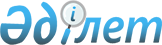 О внесении изменений в решение Павлодарского городского маслихата от 29 декабря 2017 года № 227/31 "О бюджете поселка, сельского округа и некоторых сел города Павлодара на 2018 - 2020 годы"Решение маслихата города Павлодара Павлодарской области от 06 августа 2018 года № 290/38. Зарегистрировано Департаментом юстиции Павлодарской области 23 августа 2018 года № 6041
      В соответствии с пунктом 1 статьи 109-1 Бюджетного кодекса Республики Казахстан от 4 декабря 2008 года, подпунктом 1) пункта 1 статьи 6 Закона Республики Казахстан от 23 января 2001 года "О местном государственном управлении и самоуправлении в Республике Казахстан", пунктом 4 статьи 18 Закона Республики Казахстан от 8 июля 2005 года "О государственном регулировании развития агропромышленного комплекса и сельских территорий" Павлодарский городской маслихат РЕШИЛ:
      1. Внести в решение Павлодарского городского маслихата от 29 декабря 2017 года № 227/31 "О бюджете поселка, сельского округа и некоторых сел города Павлодара на 2018 – 2020 годы" (зарегистрировано в Реестре государственной регистрации нормативных правовых актов за № 5817, опубликованное 23 января 2018 года в Эталонном контрольном банке нормативных правовых актов Республики Казахстан) следующие изменения:
      в пункте 1:
      в подпункте 1):
      цифры "240 906" заменить цифрами "303 810";
      цифры "218 224" заменить цифрами "281 128";
      в подпункте 2) цифры "240 906" заменить цифрами "303 810";
      в пункте 2:
      в подпункте 1):
      цифры "187 819" заменить цифрами "190 474";
      цифры "166 158" заменить цифрами "168 813";
      в подпункте 2) цифры "187 819" заменить цифрами "190 474";
      в пункте 3:
      в подпункте 1):
      цифры "143 525" заменить цифрами "158 125";
      цифры "118 926" заменить цифрами "133 526";
      в подпункте 2) цифры "143 525" заменить цифрами "158 125";
      в пункте 4:
      в подпункте 1):
      цифры "102 429" заменить цифрами "117 747";
      цифры "95 699" заменить цифрами "111 017";
      в подпункте 2) цифры "102 429" заменить цифрами "117 747";
      приложения 1, 4, 7, 10 к указанному постановлению изложить в новой редакции согласно приложениям 1, 2, 3, 4 к настоящему решению.
      2. Контроль за выполнением настоящего решения возложить на постоянную комиссию городского маслихата по экономике и бюджету.
      3. Настоящее решение вводится в действие с 1 января 2018 года. Бюджет поселка Ленинский на 2018 год
(с изменениями) Бюджет Кенжекольского сельского округа на 2018 год
(с изменениями) Бюджет села Павлодарское на 2018 год
(с изменениями) Бюджет села Жетекши на 2018 год
(с изменениями)
					© 2012. РГП на ПХВ «Институт законодательства и правовой информации Республики Казахстан» Министерства юстиции Республики Казахстан
				
      Председатель сессии

М. Желнов

      Секретарь городского маслихата

З. Мукашева
Приложение 1
к решению Павлодарского
городского маслихата
от 6 августа 2018 года
№ 290/38Приложение 1
к решению Павлодарского
городского маслихата
от 29 декабря 2017 года
№ 227/31
Категория
Категория
Категория
Категория
Сумма (тысяч тенге)
Класс
Класс
Класс
Сумма (тысяч тенге)
Подкласс
Подкласс
Сумма (тысяч тенге)
Наименование
Сумма (тысяч тенге)
1
2
3
4
5
1. Доходы
303810
1
Налоговые поступления
22682
01
Подоходный налог
7738
2
Индивидуальный подоходный налог
7738
04
Hалоги на собственность
14944
1
Hалоги на имущество
2332
3
Земельный налог
212
4
Hалог на транспортные средства
12400
4
Поступления трансфертов
281128
02
Трансферты из вышестоящих органов государственного управления
281128
3
Трансферты из районного (города областного значения) бюджета
281128
Функциональная группа
Функциональная группа
Функциональная группа
Функциональная группа
Функциональная группа
Сумма (тысяч тенге)
Функциональная подгруппа
Функциональная подгруппа
Функциональная подгруппа
Функциональная подгруппа
Сумма (тысяч тенге)
Администратор бюджетных программ
Администратор бюджетных программ
Администратор бюджетных программ
Сумма (тысяч тенге)
Программа
Программа
Сумма (тысяч тенге)
Наименование
Сумма (тысяч тенге)
1
2
3
4
5
6
2. Затраты
303810
01
Государственные услуги общего характера
69639
1
Представительные, исполнительные и другие органы, выполняющие общие функции государственного управления
69639
124
Аппарат акима города районного значения, села, поселка, сельского округа
69639
001
Услуги по обеспечению деятельности акима города районного значения, села, поселка, сельского округа
65889
022
Капитальные расходы государственных органов
3750
04
Образование
75915
1
Дошкольное воспитание и обучение
58096
124
Аппарат акима города районного значения, села, поселка, сельского округа
58096
004
Дошкольное воспитание и обучение и организация медицинского обслуживания в организациях дошкольного воспитания и обучения
58096
2
Начальное, основное среднее и общее среднее образование
17819
124
Аппарат акима города районного значения, села, поселка, сельского округа
17819
005
Организация бесплатного подвоза учащихся до ближайшей школы и обратно в сельской местности
17819
06
Социальная помощь и социальное обеспечение
2274
2
Социальная помощь
2274
124
Аппарат акима города районного значения, села, поселка, сельского округа
2274
003
Оказание социальной помощи нуждающимся гражданам на дому
2274
07
Жилищно-коммунальное хозяйство
60327
2
Коммунальное хозяйство
30940
124
Аппарат акима города районного значения, села, поселка, сельского округа
30940
014
Организация водоснабжения населенных пунктов
30940
3
Благоустройство населенных пунктов
29387
124
Аппарат акима города районного значения, села, поселка, сельского округа
29387
008
Освещение улиц населенных пунктов
22417
009
Обеспечение санитарии населенных пунктов
3105
010
Содержание мест захоронений и погребение безродных
2062
011
Благоустройство и озеленение населенных пунктов
1803
08
Культура, спорт, туризм и информационное пространство
28756
1
Деятельность в области культуры
26837
124
Аппарат акима города районного значения, села, поселка, сельского округа
26837
006
Поддержка культурно-досуговой работы на местном уровне
26837
2
Спорт
1919
124
Аппарат акима города районного значения, села, поселка, сельского округа
1919
028
Проведение физкультурно-оздоровительных и спортивных мероприятий на местном уровне
1919
12
Транспорт и коммуникации
66899
1
Автомобильный транспорт
66899
124
Аппарат акима города районного значения, села, поселка, сельского округа
66899
013
Обеспечение функционирования автомобильных дорог в городах районного значения, селах, поселках, сельских округах
42548
045
Капитальный и средний ремонт автомобильных дорог в городах районного значения, селах, поселках, сельских округах
24351
3.Чистое бюджетное кредитование
0
4. Сальдо по операциям с финансовыми активами 
0
5. Дефицит (профицит) бюджета
0
6. Финансирование дефицита (использование профицита) бюджета
0Приложение 2
к решению Павлодарского
городского маслихата
от 6 августа 2018 года
№ 290/38Приложение 4
к решению Павлодарского
городского маслихата
от 29 декабря 2017 года
№ 227/31
Категория
Категория
Категория
Категория
Сумма (тысяч тенге)
Класс
Класс
Класс
Сумма (тысяч тенге)
Подкласс
Подкласс
Сумма (тысяч тенге)
Наименование
Сумма (тысяч тенге)
1
2
3
4
5
1. Доходы
190474
1
Налоговые поступления
21661
01
Подоходный налог
4635
2
Индивидуальный подоходный налог
4635
04
Hалоги на собственность
17026
1
Hалоги на имущество
5740
3
Земельный налог
780
4
Hалог на транспортные средства
10506
4
Поступления трансфертов
168813
02
Трансферты из вышестоящих органов государственного управления
168813
3
Трансферты из районного (города областного значения) бюджета
168813
Функциональная группа
Функциональная группа
Функциональная группа
Функциональная группа
Функциональная группа
Сумма (тысяч тенге)
Функциональная подгруппа
Функциональная подгруппа
Функциональная подгруппа
Функциональная подгруппа
Сумма (тысяч тенге)
Администратор бюджетных программ
Администратор бюджетных программ
Администратор бюджетных программ
Сумма (тысяч тенге)
Программа
Программа
Сумма (тысяч тенге)
Наименование
Сумма (тысяч тенге)
1
2
3
4
5
6
2. Затраты
190474
01
Государственные услуги общего характера
38106
1
Представительные, исполнительные и другие органы, выполняющие общие функции государственного управления
38106
124
Аппарат акима города районного значения, села, поселка, сельского округа
38106
001
Услуги по обеспечению деятельности акима города районного значения, села, поселка, сельского округа
32922
022
Капитальные расходы государственных органов
4399
032
Капитальные расходы подведомственных государственных учреждений и организаций
785
04
Образование
54120
1
Дошкольное воспитание и обучение
48548
124
Аппарат акима города районного значения, села, поселка, сельского округа
48548
004
Дошкольное воспитание и обучение и организация медицинского обслуживания в организациях дошкольного воспитания и обучения
48548
2
Начальное, основное среднее и общее среднее образование
5572
124
Аппарат акима города районного значения, села, поселка, сельского округа
5572
005
Организация бесплатного подвоза учащихся до ближайшей школы и обратно в сельской местности
5572
06
Социальная помощь и социальное обеспечение
2646
2
Социальная помощь
2646
124
Аппарат акима города районного значения, села, поселка, сельского округа
2646
003
Оказание социальной помощи нуждающимся гражданам на дому
2646
07
Жилищно-коммунальное хозяйство
21415
3
Благоустройство населенных пунктов
21415
124
Аппарат акима города районного значения, села, поселка, сельского округа
21415
008
Освещение улиц в населенных пунктах
13818
009
Обеспечение санитарии населенных пунктов
3076
010
Содержание мест захоронений и погребение безродных
1381
011
Благоустройство и озеленение населенных пунктов
3140
08
Культура, спорт, туризм и информационное пространство
19574
1
Деятельность в области культуры
17902
124
Аппарат акима города районного значения, села, поселка, сельского округа
17902
006
Поддержка культурно-досуговой работы на местном уровне
17902
2
Спорт
1672
124
Аппарат акима города районного значения, села, поселка, сельского округа
1672
028
Проведение физкультурно-оздоровительных и спортивных мероприятий на местном уровне
1672
12
Транспорт и коммуникации
54613
1
Автомобильный транспорт
54613
124
Аппарат акима города районного значения, села, поселка, сельского округа
54613
013
Обеспечение функционирования автомобильных дорог в городах районного значения, селах, поселках, сельских округах
10629
045
Капитальный и средний ремонт автомобильных дорог в городах районного значения, селах, поселках, сельских округах
43984
3.Чистое бюджетное кредитование
0
4. Сальдо по операциям с финансовыми активами 
0
5. Дефицит (профицит) бюджета
0
6. Финансирование дефицита (использование профицита) бюджета
0Приложение 3
к решению Павлодарского
городского маслихата
от 6 августа 2018 года
№ 290/38Приложение 7
к решению Павлодарского
городского маслихата
от 29 декабря 2017 года
№ 227/31
Категория
Категория
Категория
Категория
Сумма (тысяч тенге)
Класс
Класс
Класс
Сумма (тысяч тенге)
Подкласс
Подкласс
Сумма (тысяч тенге)
Наименование
Сумма (тысяч тенге)
1
2
3
4
5
1. Доходы
158125
1
Налоговые поступления
24599
01
Подоходный налог
5087
2
Индивидуальный подоходный налог
5087
04
Hалоги на собственность
19512
1
Hалоги на имущество
2924
3
Земельный налог
2954
4
Hалог на транспортные средства
13634
4
Поступления трансфертов
133526
02
Трансферты из вышестоящих органов государственного управления
133526
3
Трансферты из районного (города областного значения) бюджета
133526
Функциональная группа
Функциональная группа
Функциональная группа
Функциональная группа
Функциональная группа
Сумма (тысяч тенге)
Функциональная подгруппа
Функциональная подгруппа
Функциональная подгруппа
Функциональная подгруппа
Сумма (тысяч тенге)
Администратор бюджетных программ
Администратор бюджетных программ
Администратор бюджетных программ
Сумма (тысяч тенге)
Программа
Программа
Сумма (тысяч тенге)
Наименование
Сумма (тысяч тенге)
1
2
3
4
5
6
2. Затраты
158125
01
Государственные услуги общего характера
32132
1
Представительные, исполнительные и другие органы, выполняющие общие функции государственного управления
32132
124
Аппарат акима города районного значения, села, поселка, сельского округа
32132

 
001
Услуги по обеспечению деятельности акима города районного значения, села, поселка, сельского округа
28382
022
Капитальные расходы государственного органа
3750
04
Образование
47208
1
Дошкольное воспитание и обучение
45449
124
Аппарат акима города районного значения, села, поселка, сельского округа 
45449
004
Дошкольное воспитание и обучение и организация медицинского обслуживания в организациях дошкольного воспитания и обучения
45449
2
Начальное, основное среднее и общее среднее образование
1759
124
Аппарат акима города районного значения, села, поселка, сельского округа
1759 
005
Организация бесплатного подвоза учащихся до ближайшей школы и обратно в сельской местности
1759
06
Социальная помощь и социальное обеспечение
937
2
Социальная помощь
937
124
Аппарат акима города районного значения, села, поселка, сельского округа
937
003
Оказание социальной помощи нуждающимся гражданам на дому 
937
07
Жилищно-коммунальное хозяйство
31788
3
Благоустройство населенных пунктов
31788
008
Освещение улиц в населенных пунктах
24098 
009
Обеспечение санитарии населенных пунктов
2748
010
Содержание мест захоронений и погребение безродных
2461
011
Благоустройство и озеленение населенных пунктов
2481
08
Культура, спорт, туризм и информационное пространство
1878
1
Деятельность в области культуры
1878
124
Аппарат акима города районного значения, села, поселка, сельского округа
1878 
006
Поддержка культурно-досуговой работы на местном уровне
1878
12
Транспорт и коммуникации
44182
1
Автомобильный транспорт
44182
124
Аппарат акима города районного значения, села, поселка, сельского округа
44182
013
Обеспечение функционирования автомобильных дорог в городах районного значения, селах, поселках, сельских округах
44182
3.Чистое бюджетное кредитование
0
4. Сальдо по операциям с финансовыми активами 
0
5. Дефицит (профицит) бюджета
0
6. Финансирование дефицита (использование профицита) бюджета
0Приложение 4
к решению Павлодарского
городского маслихата
от 6 августа 2018 года
№ 290/38Приложение 10
к решению Павлодарского
городского маслихата
от 29 декабря 2017 года
№ 227/31
Категория
Категория
Категория
Категория
Сумма (тысяч тенге)
Класс
Класс
Класс
Сумма (тысяч тенге)
Подкласс
Подкласс
Сумма (тысяч тенге)
Наименование
Сумма (тысяч тенге)
1
2
3
4
5
1. Доходы
117747
1
Налоговые поступления
6730
01
Подоходный налог
2724
2
Индивидуальный подоходный налог
2724
04
Hалоги на собственность
4006
1
Hалоги на имущество
589
3
Земельный налог
310
4
Hалог на транспортные средства
3107
4
Поступления трансфертов
111017
02
Трансферты из вышестоящих органов государственного управления
111017
3
Трансферты из районного (города областного значения) бюджета
111017
Функциональная группа
Функциональная группа
Функциональная группа
Функциональная группа
Функциональная группа
Сумма (тысяч тенге)
Функциональная подгруппа
Функциональная подгруппа
Функциональная подгруппа
Функциональная подгруппа
Сумма (тысяч тенге)
Администратор бюджетных программ
Администратор бюджетных программ
Администратор бюджетных программ
Сумма (тысяч тенге)
Программа
Программа
Сумма (тысяч тенге)
Наименование
Сумма (тысяч тенге)
1
2
3
4
5
6
2. Затраты
117747 
01
Государственные услуги общего характера
32367
1
Представительные, исполнительные и другие органы, выполняющие общие функции государственного управления
32367
124
Аппарат акима города районного значения, села, поселка, сельского округа
32367 
001
Услуги по обеспечению деятельности акима города районного значения, села, поселка, сельского округа
28534 
022
Капитальные расходы государственных органов
3833
04
Образование
14303
2
Начальное, основное среднее и общее среднее образование
14303
124
Аппарат акима города районного значения, села, поселка, сельского округа
14303
005
Организация бесплатного подвоза учащихся до ближайшей школы и обратно в сельской местности
14303 
06
Социальная помощь и социальное обеспечение
1422 
2
Социальная помощь
1422 
124
Аппарат акима города районного значения, села, поселка, сельского округа
1422 
003
Оказание социальной помощи нуждающимся гражданам на дому
1422 
07
Жилищно-коммунальное хозяйство
42192 
2
Коммунальное хозяйство
19490 
124
Аппарат акима города районного значения, села, поселка, сельского округа
19490 
014
Организация водоснабжения населенных пунктов
19490 
3
Благоустройство населенных пунктов
22702
124
Аппарат акима города районного значения, села, поселка, сельского округа
22702
008
Освещение улиц в населенных пунктах
8911 
009
Обеспечение санитарии населенных пунктов
9034 
010
Содержание мест захоронений и погребение безродных
3845 
011
Благоустройство и озеленение населенных пунктов
912 
08
Культура, спорт, туризм и информационное пространство
5352 
1
Деятельность в области культуры
3433 
124
Аппарат акима города районного значения, села, поселка, сельского округа
3433 
006
Поддержка культурно-досуговой работы на местном уровне
3433 
2
Спорт
1919 
124
Аппарат акима города районного значения, села, поселка, сельского округа
1919 
028
Проведение физкультурно-оздоровительных и спортивных мероприятий на местном уровне
1919 
12
Транспорт и коммуникации
22111
1
Автомобильный транспорт
22111
124
Аппарат акима города районного значения, села, поселка, сельского округа
22111
013
Обеспечение функционирования автомобильных дорог в городах районного значения, поселках, селах, сельских округах
22111
3. Чистое бюджетное кредитование
0 
4. Сальдо по операциям с финансовыми активами 
0 
5. Дефицит (профицит) бюджета
0 
6. Финансирование дефицита (использование профицита) бюджета
0 